Указ Президиума Верховного Совета№: от: 23.11.1942 
Издан: Президиум ВС СССР / Архив: ЦАМОфонд: 33опись: 682524ед.хранения: 580№ записи: 12115773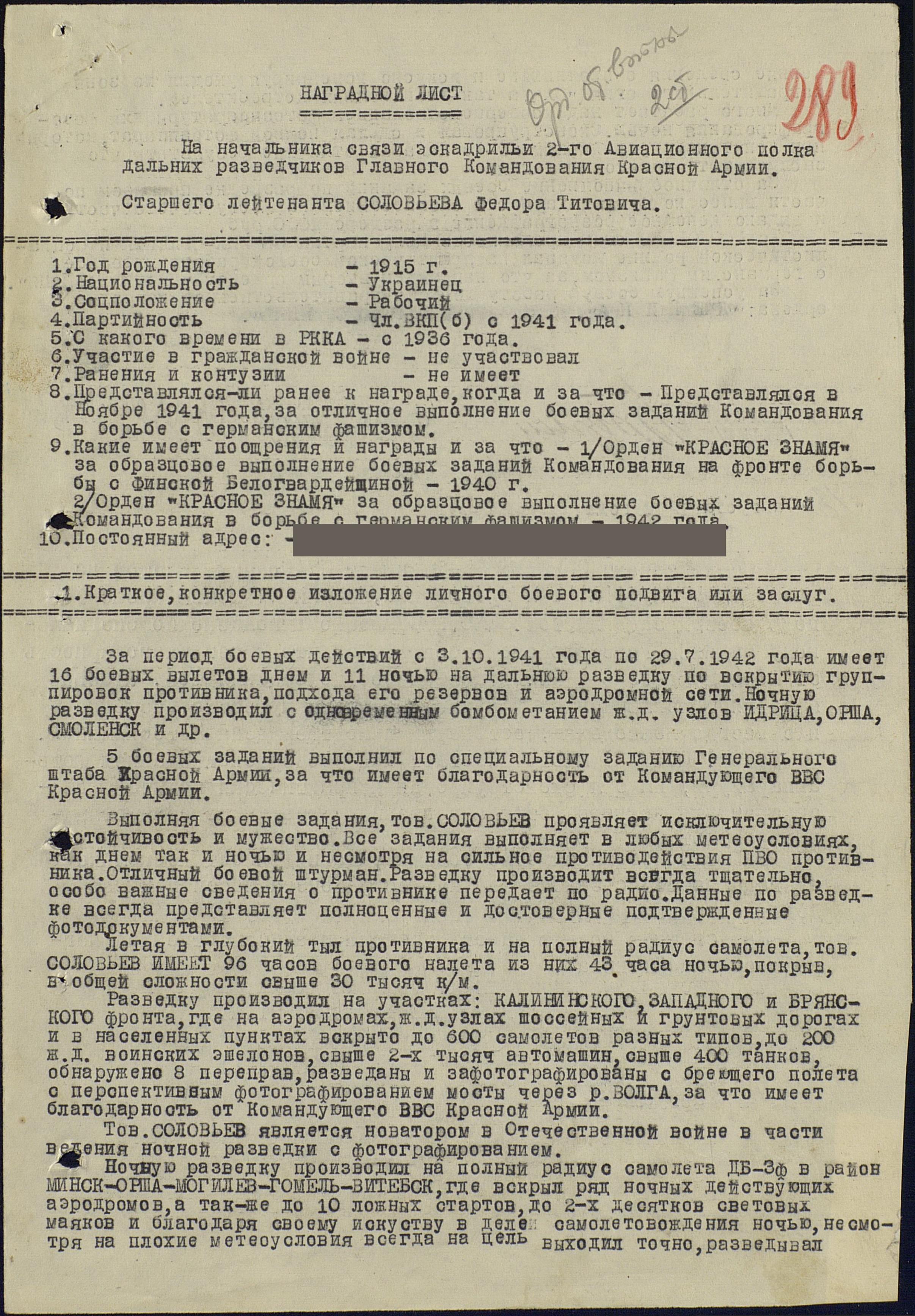 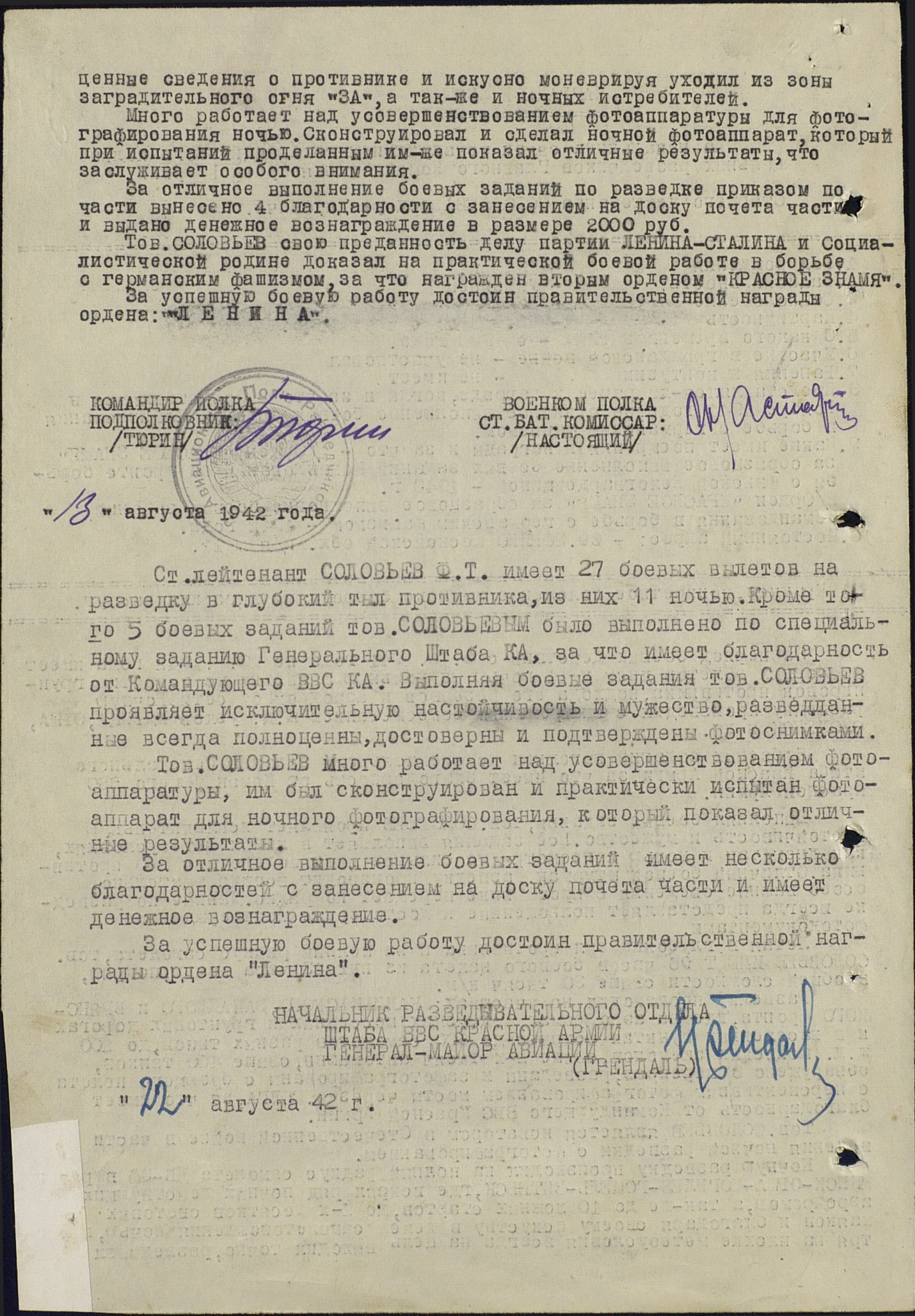 